Assistant Site ServicesESSENTIAL REQUIREMENTS1.  Previous employment experience in maintenance, thus gaining skills and knowledge in carpentry, plumbing and painting & decorating.2.  Experience of liaising with contractors and outside agencies.3.  Awareness of Health & Safety issues.4.  Ability to work on own initiative and to be flexible.5.  Good interpersonal skills.6.  Good ICT and written and verbal communication skills or a willingness to be trained on 	maintenance programmes.	7.	A good health and attendance record.8.	Ability to carry out a variety of manual duties, as specified in the job description, across 2 sites approximately a mile apart.DESIRABLE REQUIREMENTS1.  Previous employment experience in security and cleaning.2.  Experience of working around children.3.  Knowledge of general grounds maintenance.4.  A current full driving licence. 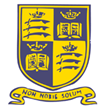 EDMONTON COUNTY SCHOOL PERSON SPECIFICATION